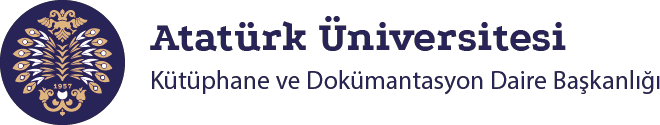 2023 YILI FAALİYET RAPORUYÖNETİCİ SUNUŞUDaire Başkanlığımızın 2023 Yılı Faaliyet Raporu, çağdaş bilgi hizmetlerini veren bir bilgi merkezi olarak, sahip olduğumuz misyon ve vizyon doğrultusunda yürüttüğümüz çalışmaları duyurmak amacıyla hazırlanmıştır.Faaliyet Raporunun hazırlanmasının yasal dayanağını 5018 sayılı Kamu Mali Yönetimi ve Kontrol Kanunu’nun 41. maddesi teşkil etmektedir. Bu maddeye göre; kamu kurumlarının yıllık faaliyet raporlarını bilgi iletişim teknolojilerini kullanmak suretiyle, kamuoyunun bilgisine sunmaları gerekmektedir. Yükümlülüğümüzü yerine getirmek amacıyla bu rapor hazırlanarak, kamuoyunun bilgisine sunulmaktadır.Merkez Kütüphanemiz, değişen ve gelişen Türkiye’nin ihtiyaçları doğrultusunda üretilmiş bilgi ve bilimsel değerleri kullanıcıya taşıyarak hizmet vermektedir. Bu hedeflere erişmek için, “bilgi merkezi” görevini yerine getirmek üzere çalışmalarına devam etmektedir.Faaliyet Raporumuz, 2023 yılı içerisinde sahip olduğumuz misyon kapsamında, erişmek istenilen amaç ve hedefleri belirtmekte ve bu hedefleri gerçekleştirmek üzere hazırlanan proje/faaliyet bilgilerine de yer verilmektedir. Söz konusu faaliyetlerin gerçekleşmesindetemel olan; başta fiziki yapı, örgüt yapısı, bilgi kaynakları, teknolojik kaynaklar, insan kaynakları ve finansal kaynaklar olmak üzere genel bilgilere yer verilmektedir.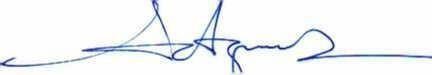 Öğr .Gör. Mahmut ARIK Daire Başkanı V.GENEL BİLGİLERMisyon-Vizyon- Temel DeğerlerMisyon :Üniversitemiz eğitim-öğretim ve araştırma faaliyetleri kapsamında, akademik, idari personelimiz ile öğrencilerimizin bilgi hizmetlerini çağdaş gelişmeler doğrultusunda düzenleyip, her türlü bilgi gereksinimini karşılamak üzere, çağdaş bilgi merkezi olarak, ulusal ve uluslararası standartlarda en üst seviyede bilgi ve belge erişim hizmeti sunmaktır.Vizyon :Eğitim–öğretim, bilimsel araştırma ve geliştirme çalışmalarını destekleyen; devamlı gelişip ilerleyen, yeni yayınlarla zenginleşen, bilgi teknolojileri ve bilimin son verilerini izlemekle görevli, her tür bilgi ihtiyacını karşılayacak personel, kaynak, teknolojik altyapı ve hizmetleriyle saygın, beğenilen bir bilgi merkezi olmaktır.Temel Değerler :- İşbirliği Gönüllülük.- Katılımcılık ve paylaşımcılık Özgüven.- Hizmette süreklilik ve şeffaflık anlayışı, Hizmette kalite bilincine sahip olmak, Paydaşların    memnuniyeti. -Yaratıcı düşünce, Bilimsel ve etik kurallar, Yaşam boyu öğrenme, Yetki sorumluluk bilinci,  Sürekli kurumsal gelişim, Hesap verebilirlik.B. Yetki, Görev ve Sorumluluklar	124 Sayılı Yükseköğretim Üst Kuruluşları İle Yükseköğretim Kurumlarının İdari Teşkilatı Hakkında Kanun Hükmünde Kararname’nin 33.maddesi ile belirlenmiş görevleri yetki ve sorumluluğumuzun bilinci içerisinde tam manasıyla yerine getirmek.	Ayrıca 5018 sayılı Kamu Mali Yönetimi ve Kontrol Kanununun, bütçeyle ödenek tahsis edilen her bir harcama biriminin en üst yöneticisi, Harcama Yetkilisi olarak belirlenmiştir. Kütüphane ve Dokümantasyon Daire Başkanı Harcama Yetkilisi olarak kanunen atanmıştır. Harcama Yetkilisinin sorumlulukları ise Taşınır Mal Yönetmeliğinin 5. maddesi 1. fıkrasında açıkça ifade edilmiştir. Harcama Yetkilisi, taşınırların etkili, verimli, hukuka uygun olarak edinilmesinden; taşınırın kullanılmasından, kontrolünden ve kayıtların ilgili yönetmelikte belirtilen esas ve usullere göre saydam, erişilebilir şekilde tutulmasından; taşınır yönetim hesabını sağlamaktan   sorumludur.Harcama Yetkilisi, birimlerinin stratejik planlarının ve bütçelerinin kalkınma planına, yıllık programlara, kurumun stratejik plan ve performans hedefleri ile hizmet gereklerine uygun olarak hazırlanması ve uygulanmasından, sorumlulukları altındaki kaynakların etkili, ekonomik ve verimli bir şekilde elde edilmesi ve kullanımını, kayıp ve kötüye kullanımının önlenmesini sağlamakla sorumludur. Daire Başkanı, gerçekleştirme görevlileri, ihale görevlileri, taşınır kayıt ve kontrol yetkilisini ve diğer bölüm sorumlularını atamakla yetkilidir.İdareye İlişkin BilgilerFiziksel Yapı :MERKEZ KÜTÜPHANEZEMİN KAT:Süreli yayınlar bölümüDanışma kaynakları bölümüÖdünç verme salonu ve 2 adet otomatik ödünç verme cihazıDanışma ve güvenlik1 adet çalışma salonu (88 kişilik)12 bilgisayarlı internet salonuKataloglama ve sınıflama servisiKantinYönetim büroları (Daire Bşk., Şube Müd.,Ayniyat Saymanı.)Fotokopi1. KAT:Dil ve Edebiyat Salonu (80 Sandalye)Karahanoğlu Salonu (86 Sandalye)Fındıkoğlu Salonu (76 Sandalye)Fuat Sezgin Bağış Eserler BölümüSalon dışında çalışma alanları (31 Sandalye)2. KAT:R. Salim Burçak Salonu (96 Sandalye)Çalışma Salonu (77 Sandalye)Seyfettin Özege Nadir Eserler SalonuNadir Eserler BölümüÇALIŞMA SALONU (EK BİNA)D. Garaj Okuma Salonu	       2022 Yılı Aralık ayında hizmete başlayan bu salonda kullanıcılar için ders çalışmak amacıyla masa ve sandalye bulunmaktadır. 7/24 açık olan bu salondan aynı anda sekiz yüz (800) kullanıcı faydalanabilir.Örgüt Yapısı :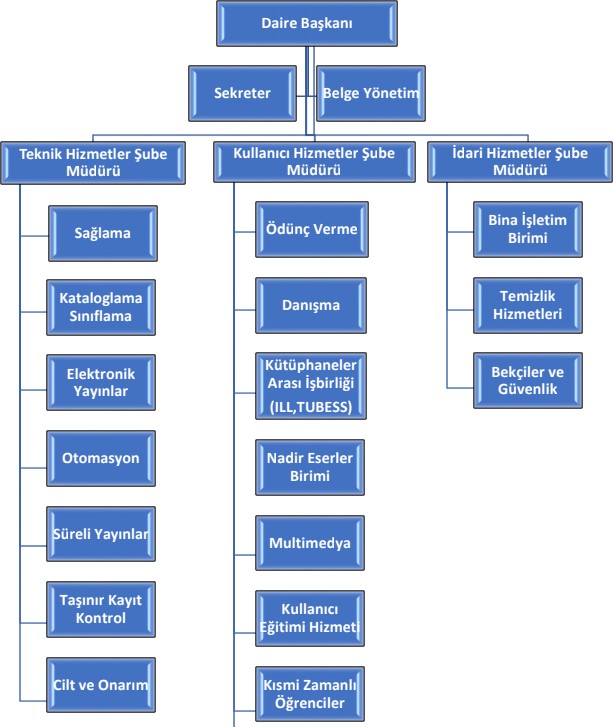 Bilgi ve Teknolojik Kaynaklar :Yazılımlar ve Bilgi Erişim Sistemleri :Kütüphane Kaynakları :Mevcut Koleksiyonun Yazı Diline Göre Dağılımı :Teknolojik Kaynaklar :İnsan Kaynakları ve Yazı İşleri-İnsan Kaynakları-İdari Personel :-İdari Personelin Eğitim Durumu :           4.2. Yazı İşleri, Sekreterlik ve Arşiv İşleri:- Kargo işlemleri ve telefon hizmetleri Daire Başkanlığı sekreterliği tarafından yürütülmüştür.- Her türlü gelen – giden evrak işlemleri, duyuruların yapılması, Başkanlık yazışmaları, ÜBYS        Bilgi Sistemi üzerinden Başkanlık Belge Yönetim Bürosu tarafından gerçekleştirilmiştir.Sunulan Hizmetlerİdari Hizmetler:Sekreterlik, yazı işleri ve arşiv hizmetleri,İnsan kaynakları yönetimi,Stratejik planlama, istatistik, raporlama ve değerlendirme,Bütçe planlaması çalışmalarıİhtiyaç maddeleri, araç-gereç ve malzeme temini,Bina temizlik, bakım ve onarım ve tamirat işleri,Güvenlik, yönlendirme ve vestiyer hizmetleri,Bilgisayar ve donanımlarının bakımı, takibi ve onarımlarının yaptırılması,Ciltleme ve onarım hizmetlerini gerçekleştirir.Teknik Hizmetler:Satın Alma ve Bağış Yoluyla Materyal Sağlama İşlemleri :     2023 yılında bağış ve dağıtım yoluyla sağlanan bilgi kaynaklarının teknik işlemleri yapılarak kullanıcıların hizmetine sunulmuştur.2023 Yılında Kütüphaneye Sağlanan MateryallerAyniyat Kayıt Kontrol ve Taşınır İşlemleri             Bağış veya satın alınarak temin edilmiş her türlü taşınırın kayıt ve takip işlemleri “Taşınır Mal Yönetmeliği” ne uygun olarak ‘’KBS’’ girişleri yapılmış, 2023 yılı genel sayımı yapılarak ilgili işlemler gerçekleştirilmiştir.Kataloglama ve Sınıflandırma İşlemleri                             Sağlanan bilgi kaynaklarının kataloglama ve sınıflama işlemleri 2 personel tarafından yapılmaktadır. 2023 yılında kütüphanemizde 677 adet basılı kitabın ve 987 adet tezin veri kaydı yapılmış, hatalar düzeltilmiş, teknik işlemleri (kaşe, barkod, kitap sırtı etiket, koruma bandı ve güvenlik bandı) gerçekleştirilerek raf düzeni sağlanmış ve hizmete sunulmuştur.Otomasyon Sistemi	  Kütüphane teknik hizmetleri ve okuyucu hizmetleri YORDAM BT 15.0 Kütüphane Otomasyon Programı kullanılarak gerçekleştirilmektedir.Uzaktan Erişim	  Merkez kütüphanemize ait web sayfasında değişiklikler ve eklemeler yapılmıştır.    Elektronik kaynaklara kampüs dışından erişim için, Proxy ayarları yapılandırılır veya “VETİS” e-Kütüphane Portalı kullanılarak uzaktan erişim sağlanır.Süreli Yayınlar	 2023 yılında basılı süreli yayınların kullanımı devam ettirilmiştir.Elektronik KaynaklarSeçme, Deneme ve Değerlendirme Çalışmaları	Elektronik ortamlardan bilgi erişim hizmetleri (internet üzerinden bilgi erişim araçları ve kullanımları vb.) ile elektronik araç – gereçler yardımıyla kullanılabilen veya elektronik ortamda çevrimiçi (online) olarak erişilebilen materyal ve yayınların (veri tabanları, e- kitaplar, e-dergiler vb.) seçimi, satın alınması, kullanıma sunulması, veri tabanlarının deneme ve abonelik erişimlerinin sağlanması ve denetlenmesi, ücretsiz olarak erişilebilenlerin tespitedilmesi, duyurulması, kullanım durumlarının tespiti ve değerlendirilmesi çalışmaları yürütülmüştür.Bu çalışmalar:Veri tabanı alımlarının en ekonomik şekilde sağlanabilmesi için işbirliği çalışmalarını   geliştirme,Abone olunacak olan veri tabanlarının lisans anlaşmalarını gözden geçirmeAbone olunan veri tabanlarından en iyi şekilde faydalanılabilmesi için veri tabanları ile ilgili gerekli duyuruları yapma,-   Yeni çıkan veri tabanlarının araştırmacıları tanıtılması ve faydalanılmasını sağlamak amacıyla deneme amaçlı kullanım çalışmalarını yapma,Veri tabanlarının düzenli erişimde olup olmadıklarını kontrol etme,Veri tabanlarının kullanımı ve sorunlar hakkında araştırmacıları bilgilendirme ve rehberlikÜcretsiz veri tabanlarının kütüphanemiz web sayfasından erişimin sağlamaAbone olunan veri tabanlarının belirli aralıklarla istatistiklerinin alınması ve kullanımlarının yakından takip edilmesi ve bu verilerin abonelik yenilemelerinde değerlendirilmesi işlemleri kapsamında yürütülmüş çalışmalardır.Abonelik, Satın Alma ve Bağlantı İşlemleri	Üniversitemiz bütçe olanakları çerçevesinde 2023 yılında 25 adet veri tabanına abonelik gerçekleştirmiştir.  Satın ve Abonelik Yoluyla 2023 Yılı Erişilebilen Tüm Elektronik Kaynaklar Listesi :Web Sayfası HizmetleriKütüphanenin amacına, hedeflerine ve görevlerine uygun bir biçimde hizmetlerinin internet ortamından erişilebilir hale getirilmesi, internette dağınık bilgiye düzenli erişimin sağlanması amacıyla hazırlanan web sayfası yenilenmiştir. Web sayfasında eklemeler ve değişiklikler yapılarak daha işlevsel hale getirilmiştir.5.3 Kullanıcı Hizmetleri:5.3.1-Danışma ve Eğitim HizmetleriKütüphaneye gelip bilgi arayan kullanıcılara, kütüphane içi ve dışı kaynaklardan yararlanarak, faydalı olacak bilgilerin en kısa sürede bulunması faaliyetidir. Bu faaliyet kapsamında; Merkez Kütüphanenin hizmet verdiği her türlü kullanıcı grubunun bilgi gereksinimlerine yönelik bilgilendirme, yönlendirme yapılmakta ve talep doğrultusunda eğitim ve tanıtım desteği verilmiştir.Kütüphane Kaynak ve Hizmetleri Tanıtımı (Oryantasyon)Eğitim-öğretim yılı başlangıcında ve yıl içerisinde öğrenci ve araştırmacılara yapılmaktadır. 1. sınıf öğrencilerine yapılan eğitimlerde kütüphane ve kaynakların tanıtımı yapılmış ve kütüphane otomasyon sisteminin kullanımı öğretilmiş, hizmet ve olanaklar anlatılmıştır.Belge Sağlama HizmetleriAraştırmacılar konuları ile ilgili elektronik kaynaklara yönlendirilmekte ve kaynakların kullanımı ile ilgili bilgi verilmiş, bilimsel yayınlara erişimlerinde yardımcı olunmuştur.5.3.2 -Dolaşım ve Koleksiyon Yönetimi HizmetleriKütüphane koleksiyonunun kütüphane dışında kullanımını sağlamak için Kütüphane Yönetmeliği’nin ilgili maddeleri gereğince üye kaydı, materyallerin ödünç verilmesi,istenilmesi halinde süre uzatımının yapılması, ödünç verilen materyallerin takibi ve iadesi, geciktirilen materyaller ile ilgili işlemler, kütüphaneden ilişik kesme işlemleri vb. çalışmaları  yürütülmüştür.  	 2023 Yılı içerisinde Ödünç Verme Servisi tarafından 24.363 adet kitap Kütüphane dışında kullanılmak üzere ödünç verilmiştir. Kütüphaneler Arası İşbirliği Hizmetleri       Genel olarak Üniversite personelleri kendi kütüphanelerinde bulunmayan kitaplar için, “Üniversite Kütüphaneleri Arası İşbirliği’’ çerçevesinde kütüphaneleri aracılığıyla diğer Üniversite kütüphanelerinin ödünç verme hizmetlerinden KİTS ve TÜBESS aracılığıyla yararlanabilmektedirler.Tablo. 2023 KİTS İşlem SayılarıTablo. 2023 TÜBESS İşlem Sayılarıb) Tarama Terminallerinden Yararlandırma, Salon Kontrol ve Denetimi     Okuyucuların kütüphane koleksiyonunu sorgulamasını ve erişimini, aradığı bilgiye kolaylıkla ulaşabilmesini ve elektronik kütüphane hizmetinden yararlanmasını sağlamak amacıyla, okuyucu salonlarımızda, toplam 9 adet bilgisayardan oluşan koleksiyon sorgulama bilgisayarı, 2 adet Otomatik Ödünç İade Cihazı (Self Check) bulunmaktadır.Kullanıcı Hizmetlerinde toplam 11 personel görev yapmaktadır.                     c) Koleksiyon YönetimiYararlanılan kitapların yerlerine konulması ve kullanıma yönelik diğer hizmetler düzenli olarak yürütülmüştür.	         d) Fotokopi Hizmetleri                         Fotokopi hizmetleri özel sektör tarafından gerçekleştirilmektedir.II- AMAÇ VE HEDEFLERA-İdarenin Amaç ve Hedefleri:Bu bölümde Daire Başkanlığımız tarafından hazırlanan stratejik plan kapsamındaki stratejik amaçlar ve söz konusu amaca ilişkin hedefler belirtilmektedir.B. Temel Politikalar ve Öncelikler:Üniversitemizin, eğitim, öğretim ve araştırma faaliyetlerinin etkin ve verimli bir şekilde gerçekleşmesi için, ilgili bilim dallarını kapsayan her türlü yayın ve bilgi kaynaklarını seçerek, merkezi olarak sağlar. Bu kaynakların belirli bir düzen içerisinde, Üniversitemiz öğretim elemanlarının, öğrencilerinin ve tüm araştırmacıların hizmetine, sunulması ve korunması için gerekli çalışmaların yürütülmesini organize eder. Birim kütüphanelerinin organizasyon ve çalışmalarına katkı sağlar.Kalite Yönetim Sistemi'nin yapısal şartlarına ve ilkelerine bağlı kalarak, Kütüphane ve Dokümantasyon Daire Başkanlığı'nın görev ve sorumlulukları kapsamında yer alan; basılı ve e- kaynaklar, kullanıcı ve teknik hizmetler iş süreçlerinin, paydaşların bugün ve gelecekteki ihtiyaçlarını ve beklentilerini karşılamak üzere, çağdaş bilgi hizmetlerini ve gelişmiş araştırma olanaklarını kullanarak sürekli iyileştirmek ve geliştirmek, kalite politikamızın ilke ve esaslarını oluşturmaktadır.Kütüphanemiz koleksiyonunun güvenliği elektronik güvenlik sistemi ile korunmaktadır. Kütüphaneden yararlanma koşullarına ilişkin kurallar Kütüphane ve Dokümantasyon Daire Başkanlığınca belirlenerek yürütülür.Atatürk Üniversitesi Kütüphane ve Dokümantasyon Daire Başkanlığı Merkez Kütüphanesine üye olan tüm kütüphane kullanıcıları yayın isteğinde bulunabilirler. Akademik Personeli ile öğrencilerin, Üniversitenin eğitim ve öğretim programını destekler nitelikteki yayın isteklerinde sayısal bir sınırlama bulunmamaktadır.Merkez Kütüphane üyelerinden gelen yayın istekleri "Koleksiyon Geliştirme ve Yayın Sağlama, Kaynak Seçim ve Satın Alma" politikaları doğrultusunda değerlendirmeye alınır. Sağlanmasına karar verilen kaynakların satın alma işlemleri Daire Başkanlığınca yürütülür. Kütüphane koleksiyonuna girecek tüm kaynakların Atatürk Üniversitesinin genel eğitim hedeflerine ve amaçlarına uygun olmasına dikkat edilir.Bağış olarak gelen yayınlar, Üniversitede yapılan eğitim-öğretimi desteklemek, araştırmalara katkıda bulunmak ve koleksiyonu geliştirmek amacı ile "Bağış Politikası" doğrultusunda kabul edilir.Stratejik PlanlamaÜniversitemizin; bilgi hizmetlerini çağdaş gelişmeler doğrultusunda düzenleyip, kullanıcılarının bilgi gereksinimlerinin karşılayabilmesi amacına yönelik, kullanıcı bilgi ve belge istekleri dikkate alınarak bilgi ve belge hizmetleri ve koleksiyon yönetimi ve denetimi kapsamında stratejik hedefler belirlenerek kütüphane hizmetleri ve çalışmaları planlanmıştır. Sayısal Veri, Hazırlanan Raporlar ve Yönerge ÇalışmalarıStratejik planda belirtilen hedeflerin gerçekleştirilme durumları, toplam kalite çalışmaları, iç kontrol standartları eylem planının uygulanması ve takibi kapsamında Daire Başkanlığı’ndan talep edilen her türlü sayısal bilgi sağlanmış ve raporların hazırlanması çalışmaları yürütülmüştür. Kütüphane hizmetlerine ve kullanımına ilişkin istatistikler Yordam Kütüphane Bilgi ve Belge Erişim Sistemi kapsamında, yeniden planlanmış ve düzenlenmiştir. Hizmet ve çalışmalara ilişkin standart şablonları oluşturulmuştur. Bu kapsamda sağlanan veriler Faaliyet Raporu’nun ilgili alanlarında yer almaktadır.Yönetim ve İç Kontrol SistemiBaşkanlığımızda ön mali kontrol işlemleri Maliye Bakanlığı tarafından yayınlanmış bulunan İç Kontrol ve Ön Mali Kontrole ilişkin Usul ve Esaslar Hakkında Yönetmelik çerçevesinde yerine getirilmektedir.Kütüphane ve Dokümantasyon Daire Başkanlığında, harcama yetkilisi olarak, 5018 sayılı kanun gereği Daire Başkanı atanmıştır. Harcama yetkilisi, gerçekleştirme görevlisi ve satın alma komisyonu tarafından, mali işler gerçekleştirilmektedir. Mal alımlarında uygulanacak ara denetim ile muayene ve kabul işlemleri Mal Alımları Denetim Muayene ve Kabul İşlemlerine Dair Yönetmelik hükümlerine göre yürütülmektedir. Taşınır kayıt ve kontrol yetkilisi tarafından Taşınır Mal Yönetmeliği gerekleri yerine getirilmektedir.FAALİYETLERE İLİŞKİN BİLGİ VE                                 DEĞERLENDİRMELERA. Mali BilgilerBütçe Planlaması ve Uygulama SonuçlarıSatın almalar Sermaye giderleri (Mamul ve Mal Alımları) ve Tüketime Yönelik Mal ve Malzeme Alımları tertibinden yapılmış olup, 4734 sayılı Kamu İhale Kanununun 22/d bendine göre Doğrudan Temin Yolu ile 35, 22/b bendine göre, Tek Yetkili Belgesi ile 27 olmak üzere, toplam 62 adet ödeme gerçekleştirilmiştir. 2 adet görevlendirme ile toplam 4 kişiye yolluk ödemesi, yapılmıştır.Satın alma sonrası mal kabulü, ilgili yönetmelik ve mevzuatlar gereği muayene Komisyonu kontrolü ile yapılmıştır. 5018 sayılı Kamu Mali Yönetimi ve Kontrol Kanunun 44. Maddesine göre kabul edilen Taşınır Mal Yönetmeliğinin gerektirdiği sorumluluklar, harcama yetkilisinin atamış olduğu taşınır kayıt ve kontrol yetkilisi tarafından yönetmeliğe uygun olarak yürütülmüştür.Ödemeler ise, 5018 sayılı Kamu Mali Yönetimi ve Kontrol Kanununun öngördüğü kurallar çerçevesinde gerçekleştirilmiştir. Yapılan ön denetimler ve ödeme sonrası denetimlerde  bir hatayla karşılaşılmamıştır.2.Bütçe ve Harcamalar :2023 – Abone Veri Tabanları – Ödemeler :B) Performans BilgileriFaaliyet ve Proje BilgileriKURUMSAL KABİLİYET VE KAPASİTENİN DEĞERLENDİRİLMESİ  Bu bölümde idarelerin, teşkilat yapısı, organizasyon yeteneği, teknolojik kapasite unsurları açısından içsel durum değerlendirmesi sonuçlarına ve yıl içinde tespit edilen üstün ve zayıf yönlere yer verilir.   Stratejik planı olan idareler, stratejik plan çalışmalarında kuruluş içi analiz çerçevesinde tespit ettikleri güçlü- zayıf yönleri hakkında faaliyet yılı içerisinde kaydedilen ilerlemelere ve alınan önlemlere yer verirler.A-Üstünlükler    2023 Yılında üniversitemiz kütüphanesi diğer üniversite kütüphaneleri ile kıyaslandığında gerek basılı kaynakları, gerekse elektronik kaynakları sayısı bakımından üniversite kütüphaneleri arasında üst sıralardadır.  Okuyucularına gerek kütüphane içerisinde gerek internet aracılığı ile bulundukları ortamda bilgi sunmaktadır. Kendisinde olmayan kaynakları en kısa zamanda başka kütüphanelerden okuyucularına ulaştırmaktadır.B- ZayıflıklarKütüphanecilik mezunu eleman olmayışı.Personelin nitelik yönünden yetersizliği.Binamızın fiziki şartlarının yetersiz oluşu.Kütüphanede olması gereken bazı hizmet birimlerinin personel ve yer sıkıntısı nedeniyle açılamaması.C-Değerlendirme       Üniversitemizin büyüklüğü dikkate alınarak yeni bir kütüphane binası yapılması, gerekli donanımın sağlanması ve yeterli sayıda kalifiye personel alınması halinde vizyonumuzdaki hedefimize ulaşacağımıza yürekten inanıyor ve bu bilgi birikimini ve çalışma gücünü kendimizde görüyoruz.ÖNERİ VE TEDBİRLERMeslek elemanı (kütüphaneci) sayısını tüm personelin sayısına oranla % 50 ye ulaştırmalıyız.Tüm Üniversite Kütüphanelerinde görev yapan “Kütüphaneci” kadrosu ile meslek elemanlarının istihdam edilmesi.İÇ KONTROL GÜVENCE BEYANI           Harcama yetkilisi olarak yetkim dâhilinde.Bu raporda yer alan bilgilerin güvenilir tam ve doğru olduğunu beyan ederim.Bu raporda açıklanan faaliyetler için idare bütçesinden harcama birimimize tahsis edilmiş kaynakların etkili, ekonomik ve verimli bir şekilde kullanıldığını, görev ve yetki alanım çerçevesinde iç kontrol sisteminin idari ve mali kararlar ile bunlara ilişkin işlemlerin yasallık ve düzenliliği hususunda yeterli güvenceyi sağladığını ve harcama birimimizde süreç kontrolünün etkin olarak uygulandığını bildiririm.Bu güvence, harcama yetkilisi olarak sahip olduğum bilgi ve değerlendirmeler, iç kontroller, iç denetçi raporları ile Sayıştay raporları gibi bilgim dâhilindeki hususlara dayanmaktadır.Burada raporlanmayan, idarenin menfaatlerine zarar veren herhangi bir husus hakkında bilgim olmadığını beyan ederim. 10.01.2024Kütüphane ve Dokümantasyon Daire         BaşkanlığıÖğr .Gör. Mahmut ARIK Daire Başkanı V.İÇİNDEKİLERİÇİNDEKİLERI- GENEL BİLGİLER5A. Misyon-Vizyon- Temel Değerler5B. Yetki Görev Ve Sorumluluklar5C. İdareye İlişkin Bilgiler61. Fiziksel Yapı62.Örgüt Yapısı83. Bilgi ve Teknolojik Kaynaklar93.1.Yazılımlar ve Bilgi Erişim Sistemleri93.2. Kütüphane Kaynakları93.3. Teknolojik Kaynaklar104. İnsan Kaynakları ve Yazı İşleri104.1. İnsan Kaynakları104.2. Yazı İşleri, Sekreterlik ve Arşiv İşleri105. Sunulan Hizmetler115.1. İdari Hizmetler115.2. Teknik Hizmetler11Satın Alma ve Bağış Yoluyla Materyal Sağlama İşlemleri11b.  Ayniyat Kayıt Kontrol ve Taşınır İşlemleri11Kataloglama ve Sınıflandırma İşlemleri11d.  Otomasyon Sistemi12e.  Uzaktan Erişim12f.   Süreli Yayınlar12g.  Elektronik Kaynaklar121. Seçme, Deneme ve Değerlendirme Çalışmaları122. Abonelik, Satın Alma ve Bağlantı İşlemleri123. Elektronik Kaynaklar Listesi13h. Web Sayfası Hizmetleri145.3. Kullanıcı Hizmetleri145.3.1. Danışma ve Eğitim Hizmetleri 14Kütüphane Kaynak ve Hizmetleri Tanıtımı (Oryantasyon)14       b. Belge Sağlama Hizmetleri145.3.2. Dolaşım ve Koleksiyon Yönetim Hizmetleri14      a. Kütüphaneler Arası İş Birliği Hizmetleri14Tarama Terminallerinden Yararlandırma,       Salon Kontrol ve  Denetimi15c.  Koleksiyon Yönetimi15d.  Fotokopi Hizmetleri15II- AMAÇ ve HEDEFLER16A.	İdarenin Amaç ve Hedefleri16B. Temel Politikalar ve Öncelikler191. Stratejik Planlama192. Sayısal Veri, Hazırlanan Raporlar ve Yönerge Çalışmaları203. Yönetim ve İç Kontrol Sistemi20III- FAALİYETLERE İLİŞKİN BİLGİ VE            DEĞERLENDİRMELER20A. Mali Bilgiler201. Bütçe Planlaması ve Uygulama Sonuçları202. Bütçe ve Harcamalar213. Veri Tabanı Ödemeleri22B. Performans Bilgileri23Faaliyet ve Proje Bilgileri23IV- KURUMSAL KABİLİYET VE KAPASİTENİN       DEĞERLENDİRİLMESİ24A. Üstünlükler24B. Zayıflıklar24C. Değerlendirme24V- ÖNERİ VE TEDBİRLER24      İÇ KONTROL GÜVENCE BEYANI25Alan AdıAdediMetrekareKullanıcı SayısıBilgi Kaynakları Salonu  63300384Çalışma Salonu  1  250192Kantin  1  350-İnternet Salonu  1    50  12Cilt Atölyesi  1    60-İdari Hizmet Alanı14  280-Depo Alanı  2    40-Arşiv Alanı  13000-Toplam277330588Alan AdıAdediMetrekareKullanıcı SayısıÇalışma Salonu1263761137İnternet Salonu15021Kantin2200-İdari Hizmet Alanı21506Depo Alanı2400-Fotokopi141Yayın Müdürlüğü1100-Dinlenme alanı, Mescitler, WC’ler720-Toplam2280001165Kullanım AlanlarıYazılım / ProgramOtomasyon (İşletim) SistemiYORDAM Kütüphane Otomasyon Bilgi ve Belge ErişimSistemiVeritabanları Toplu Tarama MotoruVETİS -  Elektronik Kaynaklar Toplu TaramaKurumsal Arşiv İşletim SistemiDspace Kurumsal Açık Erişim PlatformuKİTS İşletim SistemiKİTS Kütüphaneler Arası İşbirliği Takip SistemiBelge Sağlama İşletim SistemiTÜBESS Türkiye Belge Sağlama ve Ödünç Verme SistemiBelge Yönetim SistemiÜBYS Üniversite Belge Sağlama ve Ödünç Verme SistemiToplam6Basılı Kitap Sayısı210.697Yazma Eser Sayısı   3.000Basılı Dergi    4.452Elektronik Kitap Sayısı (Tam Metin)                   332.842Elektronik Dergi Sayısı (Tam Metin)47.276Elektronik Tez Sayısı (Tam Metin)                 5.600.000Abone Veri Tabanları                                                     25ULAKBİM Veri Tabanları                                                    46Toplam Veri Tabanı Sayısı                                71Atatürk Üniversitesi Tezleri  17.452Görsel (CD, DVD)                         414Türkçe Kitap SayısıOsmanlıca Kitap Sayısıİngilizce Kitap SayısıDiğer Dillerdeki Kitap Sayısı140.49230.76926.09113.248CinsiAdetMasa Üstü Bilgisayar75Fotokopi Makinası2Yazıcı6Tarayıcı5Televizyon1Projeksiyon Cihazı1Barkod Okuyucu4Elektronik Geçiş Turnikesi10Faks1Gece Görüşlü Kamera69Kamera Kayıt Cihazı4Self-check Cihazı2Akademik Personel1Teknik Hizmetleri Sınıfı2Genel İdari Hizmetler26Yardımcı Hizmetli3Sürekli İşçi11Toplam43İlköğretimİlköğretimLiseÖn LisansLisansKişi Sayısı:515518Materyal TürüSatınBağış / DağıtımToplamKitap-677677Dergi-5050Veritabanı4-4Tez-987987S.NoVeri tabanı Adı1ACS (American Chemical Society)2AIP (American Institute Of Physics)3APS (American Physical Society)4Annual Reviews5ASCE6Beck Online7CAB Abstracts8Clinical Key9Drama Online10E-Book Central11EBSCOhost (26 Adet veritabanı mevcut)12EJS (Electronic Journal Services)13Emerald Premier e-journal14HeinOnline15Hiperkitap16IEEE17InCites18İdeal Online Süreli Yay.19İntihal Net20Ithenticate21JSTOR Archives Journal Content22Legal Online23MathSciNet24Mendeley25NEJM26OVİD - LWW27Piri Keşif Aracı28PNAS29ProQuest Dissertations and Theses Global30Sage Premier Journals31ScienceDirect: Subscribed Content32Scifinder33Scopus (Elsevier)34SOBİAD (Sosyal Bilimler Atıf Dizini)35Springer e-Books36Springer Link37Springer Nature38Taylor and Francis39Taylor and Francis E- Books40Thieme - Connect41TSE (Türk Standartları)42Turnitin43UpToDate44Web of Science45Wiley46VETİSKitapMakaleÖdünç Alma      6027Ödünç Verme64 21Toplam12448TezÖdünç Alma                50Ödünç Verme (Fotokopi)25Toplam                75Stratejik AmaçlarStratejik HedeflerStratejik HedeflerStratejik Amaç-1: Kütüphanemizin var olma nedeninin kullanıcılarımız ve kullanıcılarımızın gereksinimleri olduğu ilkesinden hareketle, verilen/verilecek bilgi hizmetlerinde bu ilkeyi gerçekleştirecek hedefler belirlemekHedef-1.1: Kullanıcılarımızın bilgi/belge gereksinimlerini, verilecek bilgi hizmetleri yoluyla en hızlı ve etkin şekilde karşılamak.Hedef-1.1: Kullanıcılarımızın bilgi/belge gereksinimlerini, verilecek bilgi hizmetleri yoluyla en hızlı ve etkin şekilde karşılamak.Stratejik Amaç-1: Kütüphanemizin var olma nedeninin kullanıcılarımız ve kullanıcılarımızın gereksinimleri olduğu ilkesinden hareketle, verilen/verilecek bilgi hizmetlerinde bu ilkeyi gerçekleştirecek hedefler belirlemekHedef-1.2: Üniversitemiz araştırmacılarının zaman ve mekan engeli olmaksızın bilgi kaynaklarımıza erişimlerini kolaylaştırmakHedef-1.2: Üniversitemiz araştırmacılarının zaman ve mekan engeli olmaksızın bilgi kaynaklarımıza erişimlerini kolaylaştırmakStratejik Amaç-1: Kütüphanemizin var olma nedeninin kullanıcılarımız ve kullanıcılarımızın gereksinimleri olduğu ilkesinden hareketle, verilen/verilecek bilgi hizmetlerinde bu ilkeyi gerçekleştirecek hedefler belirlemek Hedef-1.3: Engelli öğrencilerimizin kütüphane kaynaklarından ve hizmetlerinden yeterli ölçüde yararlanmasını sağlamak Hedef-1.3: Engelli öğrencilerimizin kütüphane kaynaklarından ve hizmetlerinden yeterli ölçüde yararlanmasını sağlamakStratejik Amaç-1: Kütüphanemizin var olma nedeninin kullanıcılarımız ve kullanıcılarımızın gereksinimleri olduğu ilkesinden hareketle, verilen/verilecek bilgi hizmetlerinde bu ilkeyi gerçekleştirecek hedefler belirlemekHedef-1.4: Sürekli gelişim ve iyileştirme için kütüphaneler arası iş birliği ve mesleki dayanışmaya önem verilmesi.Hedef-1.4: Sürekli gelişim ve iyileştirme için kütüphaneler arası iş birliği ve mesleki dayanışmaya önem verilmesi.Stratejik Amaç-2: Nitelik ve nicelik açılarından yeterli, insan gücüne sahip olmakHedef-2.1: Modern yönetim anlayışı kapsamında, çağdaş, uluslararası standartlara uygun “insan kaynakları politikası” oluşturmakHedef-2.1: Modern yönetim anlayışı kapsamında, çağdaş, uluslararası standartlara uygun “insan kaynakları politikası” oluşturmakStratejik Amaç-2: Nitelik ve nicelik açılarından yeterli, insan gücüne sahip olmakHedef-2.2: Hizmet içi eğitimin yanı sıra, ulusal ve uluslararası etkinliklere,	seminerler katılımın sağlanmasıHedef-2.2: Hizmet içi eğitimin yanı sıra, ulusal ve uluslararası etkinliklere,	seminerler katılımın sağlanmasıStratejik Amaç-2: Nitelik ve nicelik açılarından yeterli, insan gücüne sahip olmakHedef-2.3: Kurumsallaşma ve örgütlenme sürecindekatılımcı yönetim anlayışını esas alan bir örgüt ve yönetim yapısı geliştirmekHedef-2.3: Kurumsallaşma ve örgütlenme sürecindekatılımcı yönetim anlayışını esas alan bir örgüt ve yönetim yapısı geliştirmekStratejik Amaç-2: Nitelik ve nicelik açılarından yeterli, insan gücüne sahip olmakHedef-2.4: Çalışanlar için görev tanımı ve yetki  paylaşımının netleştirilmesine çalışmak.Hedef-2.4: Çalışanlar için görev tanımı ve yetki  paylaşımının netleştirilmesine çalışmak.Stratejik Amaç-2: Nitelik ve nicelik açılarından yeterli, insan gücüne sahip olmakHedef-2.5: Yönetim ile çalışanlar arasında sağlıklı bir iletişim ortamı yaratmak.Hedef-2.5: Yönetim ile çalışanlar arasında sağlıklı bir iletişim ortamı yaratmak.Stratejik Amaç-2: Nitelik ve nicelik açılarından yeterli, insan gücüne sahip olmakHedef-2.6 : Kütüphaneciliğin gereği olan meslek elemanı     (Kütüphanecilik lisans mezunu) istihdam etme konusuna önem verilmesi ve kütüphanede tüm çalışanların yaklaşık 1/3 inin kütüphanecilerden oluşması sağlanması.Hedef-2.6 : Kütüphaneciliğin gereği olan meslek elemanı     (Kütüphanecilik lisans mezunu) istihdam etme konusuna önem verilmesi ve kütüphanede tüm çalışanların yaklaşık 1/3 inin kütüphanecilerden oluşması sağlanması.Stratejik Amaç-2: Nitelik ve nicelik açılarından yeterli, insan gücüne sahip olmakHedef-2.7: Mesleki etik ilkelerinin hassasiyetle uygulanması.Hedef-2.7: Mesleki etik ilkelerinin hassasiyetle uygulanması.Stratejik Amaç-3:Kullanıcıların gereksinim duyduğu basılı ve basılı olmayan bilgi kaynaklarının (elektronik ve görsel-işitsel bilgi kaynakları) koleksiyona kazandırılırken izlenecek sağlıklı ve verimli bir “sağlama politikasını” oluşturmak. Koleksiyon içindeki bilgi kaynağı türleri ve konularının dengeli olarak dağılımını sağlamak.Stratejik Amaç-3:Kullanıcıların gereksinim duyduğu basılı ve basılı olmayan bilgi kaynaklarının (elektronik ve görsel-işitsel bilgi kaynakları) koleksiyona kazandırılırken izlenecek sağlıklı ve verimli bir “sağlama politikasını” oluşturmak. Koleksiyon içindeki bilgi kaynağı türleri ve konularının dengeli olarak dağılımını sağlamak.Hedef-3.1: standartlara oluşturmak Kullanıcı uygun,ihtiyaçlarına	ve “kaynak	sağlama uluslararası politikası”Stratejik Amaç-3:Kullanıcıların gereksinim duyduğu basılı ve basılı olmayan bilgi kaynaklarının (elektronik ve görsel-işitsel bilgi kaynakları) koleksiyona kazandırılırken izlenecek sağlıklı ve verimli bir “sağlama politikasını” oluşturmak. Koleksiyon içindeki bilgi kaynağı türleri ve konularının dengeli olarak dağılımını sağlamak.Stratejik Amaç-3:Kullanıcıların gereksinim duyduğu basılı ve basılı olmayan bilgi kaynaklarının (elektronik ve görsel-işitsel bilgi kaynakları) koleksiyona kazandırılırken izlenecek sağlıklı ve verimli bir “sağlama politikasını” oluşturmak. Koleksiyon içindeki bilgi kaynağı türleri ve konularının dengeli olarak dağılımını sağlamak.Hedef-3.2: Elektronik kaynaklar konusunda kullanıcı profili belirlemek ve e-kaynakların tanıtımı ve kullanıcıeğitimleri verilerek, kullanıcıların da görüşlerinin ağırlık kazanacağı bir sağlama politikasıStratejik Amaç-3:Kullanıcıların gereksinim duyduğu basılı ve basılı olmayan bilgi kaynaklarının (elektronik ve görsel-işitsel bilgi kaynakları) koleksiyona kazandırılırken izlenecek sağlıklı ve verimli bir “sağlama politikasını” oluşturmak. Koleksiyon içindeki bilgi kaynağı türleri ve konularının dengeli olarak dağılımını sağlamak.Stratejik Amaç-3:Kullanıcıların gereksinim duyduğu basılı ve basılı olmayan bilgi kaynaklarının (elektronik ve görsel-işitsel bilgi kaynakları) koleksiyona kazandırılırken izlenecek sağlıklı ve verimli bir “sağlama politikasını” oluşturmak. Koleksiyon içindeki bilgi kaynağı türleri ve konularının dengeli olarak dağılımını sağlamak.Hedef-3.3:	Basılı	kaynaklar	konusunda Türkçeağırlıklı olmak üzere, koleksiyonumuzu nitelik ve nicelik açısından geliştirmekStratejik Amaç-3:Kullanıcıların gereksinim duyduğu basılı ve basılı olmayan bilgi kaynaklarının (elektronik ve görsel-işitsel bilgi kaynakları) koleksiyona kazandırılırken izlenecek sağlıklı ve verimli bir “sağlama politikasını” oluşturmak. Koleksiyon içindeki bilgi kaynağı türleri ve konularının dengeli olarak dağılımını sağlamak.Stratejik Amaç-3:Kullanıcıların gereksinim duyduğu basılı ve basılı olmayan bilgi kaynaklarının (elektronik ve görsel-işitsel bilgi kaynakları) koleksiyona kazandırılırken izlenecek sağlıklı ve verimli bir “sağlama politikasını” oluşturmak. Koleksiyon içindeki bilgi kaynağı türleri ve konularının dengeli olarak dağılımını sağlamak.Hedef-3.4: Yayın sağlama ve kaynak paylaşımıkonularında diğer üniversite ve araştırma kütüphaneleri/kurumları ile işbirliğine önem vermek ve aktif olarak işbirliğini kullanıcı gereksinimleri doğrultusunda işlevsel hale getirmek.Stratejik Amaç-3:Kullanıcıların gereksinim duyduğu basılı ve basılı olmayan bilgi kaynaklarının (elektronik ve görsel-işitsel bilgi kaynakları) koleksiyona kazandırılırken izlenecek sağlıklı ve verimli bir “sağlama politikasını” oluşturmak. Koleksiyon içindeki bilgi kaynağı türleri ve konularının dengeli olarak dağılımını sağlamak.Stratejik Amaç-3:Kullanıcıların gereksinim duyduğu basılı ve basılı olmayan bilgi kaynaklarının (elektronik ve görsel-işitsel bilgi kaynakları) koleksiyona kazandırılırken izlenecek sağlıklı ve verimli bir “sağlama politikasını” oluşturmak. Koleksiyon içindeki bilgi kaynağı türleri ve konularının dengeli olarak dağılımını sağlamak.Hedef-3.5:	Kütüphane	kaynakları	ve	hizmetlerindeverimliliği engelleyen olumsuzlukların tespit edilerek ortadan kaldırılmasına yönelik çalışmalar yapmak.Stratejik Amaç-3:Kullanıcıların gereksinim duyduğu basılı ve basılı olmayan bilgi kaynaklarının (elektronik ve görsel-işitsel bilgi kaynakları) koleksiyona kazandırılırken izlenecek sağlıklı ve verimli bir “sağlama politikasını” oluşturmak. Koleksiyon içindeki bilgi kaynağı türleri ve konularının dengeli olarak dağılımını sağlamak.Stratejik Amaç-3:Kullanıcıların gereksinim duyduğu basılı ve basılı olmayan bilgi kaynaklarının (elektronik ve görsel-işitsel bilgi kaynakları) koleksiyona kazandırılırken izlenecek sağlıklı ve verimli bir “sağlama politikasını” oluşturmak. Koleksiyon içindeki bilgi kaynağı türleri ve konularının dengeli olarak dağılımını sağlamak.Hedef-3.6: Mevcut görsel-işitsel kaynaklar ve elektronik kaynakların arttırılmasını sağlamak. Üniversitemizdeki eğitim ve öğretim çalışmalarını desteklemek ve kullanıcılarımızın boş zamanlarını da değerlendirmelerine yönelik koleksiyon sağlayarak hizmet sunmak.Stratejik Amaç-3:Kullanıcıların gereksinim duyduğu basılı ve basılı olmayan bilgi kaynaklarının (elektronik ve görsel-işitsel bilgi kaynakları) koleksiyona kazandırılırken izlenecek sağlıklı ve verimli bir “sağlama politikasını” oluşturmak. Koleksiyon içindeki bilgi kaynağı türleri ve konularının dengeli olarak dağılımını sağlamak.Stratejik Amaç-3:Kullanıcıların gereksinim duyduğu basılı ve basılı olmayan bilgi kaynaklarının (elektronik ve görsel-işitsel bilgi kaynakları) koleksiyona kazandırılırken izlenecek sağlıklı ve verimli bir “sağlama politikasını” oluşturmak. Koleksiyon içindeki bilgi kaynağı türleri ve konularının dengeli olarak dağılımını sağlamak.Hedef 3-7: Teknolojik gelişmeleri takip etmek ve kütüphane hizmetlerinde uygulamak.Stratejik Amaç-3:Kullanıcıların gereksinim duyduğu basılı ve basılı olmayan bilgi kaynaklarının (elektronik ve görsel-işitsel bilgi kaynakları) koleksiyona kazandırılırken izlenecek sağlıklı ve verimli bir “sağlama politikasını” oluşturmak. Koleksiyon içindeki bilgi kaynağı türleri ve konularının dengeli olarak dağılımını sağlamak.Stratejik Amaç-3:Kullanıcıların gereksinim duyduğu basılı ve basılı olmayan bilgi kaynaklarının (elektronik ve görsel-işitsel bilgi kaynakları) koleksiyona kazandırılırken izlenecek sağlıklı ve verimli bir “sağlama politikasını” oluşturmak. Koleksiyon içindeki bilgi kaynağı türleri ve konularının dengeli olarak dağılımını sağlamak.Hedef 3-8: RFID sistemine geçerek kitap bilgilerinin ve künyesinin sisteme aktarılması ile kitapları saymak, rafsıralaması kontrolü, ayıklama işlemi, kitap arama işlemlerini bu sistem üzerinden gerçekleştirmek.Stratejik Amaç-4: Bilgi merkezimizin misyon ve vizyonunda belirtilen özelliklere uygun bir bilgi merkezi olabilmesi için gereken finansal kaynakların arttırılması ve bu kaynaklarınbelirlenen sağlama politikalarınauygun ve ekonomik olarak harcanmasını sağlamak.Hedef-4.1: Çağdaş standartlara uygun olarak “kütüphane bütçesinin üniversite bütçesine oranını esas alan” uluslararası standartları üniversite yönetiminin dikkatine sunmakStratejik Amaç-4: Bilgi merkezimizin misyon ve vizyonunda belirtilen özelliklere uygun bir bilgi merkezi olabilmesi için gereken finansal kaynakların arttırılması ve bu kaynaklarınbelirlenen sağlama politikalarınauygun ve ekonomik olarak harcanmasını sağlamak.Hedef-4.2: Ücretsiz bilgi kaynaklarını sağlamak (Bağış vb.). Ekonomik yönden düşük maliyetli bilgi kaynaklarını sağlamaya yönelik araştırmalar yapmak ve uygun maliyetle sağlamak.Stratejik Amaç-5: Hizmet alanlarını ergonomik bir duruma getirmekHedef-5.1: Mevcut bina ve hizmet alanlarından en verimli şekilde yararlanma yollarını aramak.Stratejik Amaç-5: Hizmet alanlarını ergonomik bir duruma getirmekHedef-5.2: Bina içi donatım ve donanımın niceliğini ve niteliğini arttırmaya yönelik çalışmalar yapmak.Stratejik Amaç-5: Hizmet alanlarını ergonomik bir duruma getirmekHedef-5.3: Yeterli sayıda ve kalitede mobilya (araç- gereç) sağlamak.Stratejik Amaç-5: Hizmet alanlarını ergonomik bir duruma getirmekHedef-5.4: Bilgi kaynaklarının daha iyi korunması ve bakımı için gerekli önlemler almak.Stratejik Amaç-5: Hizmet alanlarını ergonomik bir duruma getirmek Hedef-5.5: Hizmet alanlarının bakım/onarım ve temizlik ihtiyaçlarının etkin yapılmasını sağlamak.Stratejik Amaç-5: Hizmet alanlarını ergonomik bir duruma getirmekHedef-5.6: Bilgi kaynaklarının daha iyi korunması ve bakımı için gerekli önlemleri almak.Stratejik Amaç-6: Kütüphanemiz ve hizmetlerinin tanıtım çalışmalarını yapmak üzere çağdaş iletişim yöntemlerinden yararlanmak. Hedef-6.1: Kütüphane etkinliklerini duyurmak için  halkla ilişkiler ve pazarlama tekniklerinden yararlanmakStratejik Amaç-6: Kütüphanemiz ve hizmetlerinin tanıtım çalışmalarını yapmak üzere çağdaş iletişim yöntemlerinden yararlanmak.  Hedef-6.2: Kütüphane web sitesinin geliştirilmesiStratejik Amaç-7: Açık erişim arşivlerinin oluşturulmasıHedef-7.1: Açık erişim politikasının uygulanabilirliğini sağlayarak üretilen bilginin tekrarlanmasını önlemek, var olan bilginin üzerine yeni bilgiler üretilmesinin sağlanmasıStratejik Amaç-7: Açık erişim arşivlerinin oluşturulmasıHedef-7.2: Üniversitemiz yayınlarından açık erişime sunulabilecek bilgi kaynaklarını açık erişime sunmak.Stratejik Amaç-8: Bilgiokuryazarlığı derslerinin müfredata zorunlu ders olarak dahil edilmesiHedef-8.1: Kullanıcı eğitimi ve bilgi okuryazarlığı konularında ders taslaklarının oluşturularak tüm birinci sınıflara daha kolay hale getirilerek kullanıcıların bilimsel verilere ulaşmasını sağlamak, bilimsel araştırma tekniğini öğretmekStratejik Amaç-9: Dijital kütüphane olma yolunda ilerlemekHedef-9.1: Dijitalleşme konusunda emek zaman ve para kaybının önlenmesi hususunda standartlaşmaya gidilmesiStratejik Amaç-9: Dijital kütüphane olma yolunda ilerlemekHedef-9.2: Dijitalleştirme için gerekli olan tümelektronik cihazların sağlanması ve bu konuda eğitimli personelin görevlendirilmesi.Stratejik Amaç-10: Kütüphaneci,Öğrenci ve akademisyen işbirliğinin sağlanmasıHedef-10.1: Bilimsel bilginin son kullanıcıya ulaştırılması ve yaygınlaştırılmasıStratejik Amaç-10: Kütüphaneci,Öğrenci ve akademisyen işbirliğinin sağlanmasıHedef-10.2: Kütüphanecilerle kullanıcılar arasında iyi bir diyaloğun ve işbirliğinin geliştirilmesi.Bütçe TertibiToplam ÖdenekHarcamaKalan62.239.765.2495.424.5.02.03.02TÜKETİME YÖNELİK MAL VE MALZEME ALIMLARI₺53.000,00₺44.982,00₺8.018,0098.900.9001.7357.424.5.02.03.03YOLLUKLAR₺7.805,00₺7.804,40₺0,6062.239.765.2495.424.5.02.03.05HİZMET ALIMLARI₺10.000,00₺0,00₺10.000,0062.239.765.11455.424.5.02.06.01MAMUL MAL ALIMLARI₺7.000.000,00₺6.904.814,75₺95.185,2562.239.765.2495.424.5.02.03.07 MENKUL MAL, GAYRİMADDİ HAK ALIM, BAKIM VE ONARIM GİDERLERİ₺43.000,00₺40.020,00
₺2.980,0098.900.9038.13243.424.5.13.03.07MENKUL MAL, GAYRİMADDİ HAK ALIM, BAKIM VE ONARIM GİDERLERİ (Ek Bütçe)₺74.460,00₺74.460,00₺0,0062.239.765.2495.424.5.02.03.08GAYRİMENKUL MAL BAKIM VE ONARIM GİDERLERİ₺58.000,00₺13.200,00₺58.000,00SIRA NOVERİTABANI ADIDÖVİZ MİKTARIÖDENEN TL MİKTARI1ACS$41.958,011.166.663,45 ₺2AIP$4.660,00129.433,55 ₺3APS$8.946,97248.506,03 ₺4Beck OnlineBAP0,00 ₺5Clinical Key$51.928,001.444.404,32 ₺6Drama Online£3.468,00119.857,50 ₺7E Book Central$8.496,90235.332,54 ₺8EJS€ 19.844,06413.015,36 ₺9HeinOnline$6.912,00192.191,62 ₺10Hiperkitap$9.680,40269.168,36 ₺11IncitesBAP0,00 ₺12İdeal Online Süreli Yayın52.200,00 ₺52.200,00 ₺13Legal Online28.174,86 ₺28.174,86 ₺14MathSciNet$4.386,9891.361,35 ₺15NEJM$8.930,00185.972,32 ₺16Piri Keşif Aracı47.520,00 ₺47.520,00 ₺17PNAS$3.025,0084.141,95 ₺18Sage Premier Journals£19.465,57657.691,78 ₺19Science Direct$2.427,0050.543,66 ₺20Scifinder$40.000,00909.535,44 ₺21SOBİAD27.645,00 ₺27.645,00 ₺22THIEME€ 5.048,00107.990,35 ₺23TSE44.000,00 ₺44.000,00 ₺24UpToDate$14.901,00310.321,78 ₺25Vetis78.000,00 ₺78.000,00 ₺2023 - Gerçekleştirilen Faaliyetler1.   677 adet bağış olarak sağlanan basılı kitabın kataloglaması ve sınıflaması yapılarak  kullanıma sunuldu.S. Özege Nadir Eserler Salonundan 1100 kullanıcı yararlanmıştır.Üniversitemizde 2023 yılı içerisinde yapılan 987 adet Y.Lisans ve Doktora tezleri, Yordam Otomasyon sistemine aktarılarak kullanıma sunuldu.Kütüphane koleksiyonunda  bulunan yıpranmış veya hasar görmüş  150 adet basılı kitabın ciltleme onarım işleri yapıldı.2023 yılında web sayfamızdan deneme erişimine açılan veri tabanları kullanıcıların hizmetine sunuldu.Web sayfamızdan duyuru yoluyla Online Veri tabanları eğitimi yapıldı.Kütüphanede güncel bilgi duyuruları yapıldı.Kütüphaneler arası işbirliği (KİTS) hizmetleri devam ettirildi.25 adet veri tabanının ödemesi yapılarak yıllık aboneliği devam ettirildi.Mevcut elektronik kaynakların içerik ve kullanımına yönelik değerlendirme yapıldı.Değerlendirmeler sonucu koleksiyon politikamıza uymayan elektronik kaynakların abonelik iptalleri yapıldı.Kütüphane ayniyata kayıtlı tüm envanter kontrol edildi ve gerekli değişiklikler ve düzenlemeler yapıldı.2023 Yılı içerisinde Ödünç Verme Servisi tarafından 24.363 adet kitap Kütüphanedışında kullanılmak üzere ödünç verilmiştir.            